３学年２組　学級活動　ワークシート　番　　名前　　　　　　　　　　　　　１　平日と休日の２４時間の過ごし方をグラフに書いてみよう。平日0  1  2  3  4  5  6  7  8  9  10  11  12  13  14  15  16  17  18  19  20  21  22  23土日0  1  2  3  4  5  6  7  8  9  10  11  12  13  14  15  16  17  18  19  20  21  22  23２　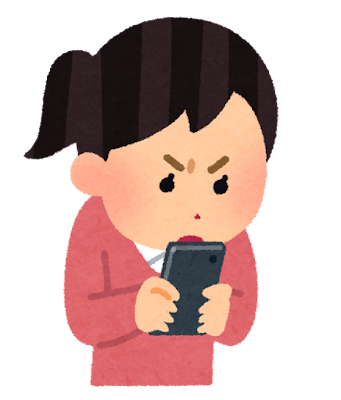 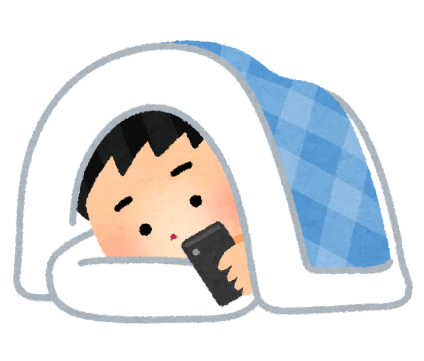 「メディアとうまく付き合おう宣言」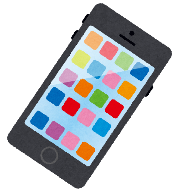 　 １　２　３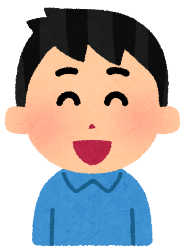 ～１日の過ごし方改善策！～平日0  1  2  3  4  5  6  7  8  9  10  11  12  13  14  15  16  17  18  19  20  21  22  23土日0  1  2  3  4  5  6  7  8  9  10  11  12  13  14  15  16  17  18  19  20  21  22  23～保護者から～